Конкурс творческих работ «Осень, осень, в гости просим!»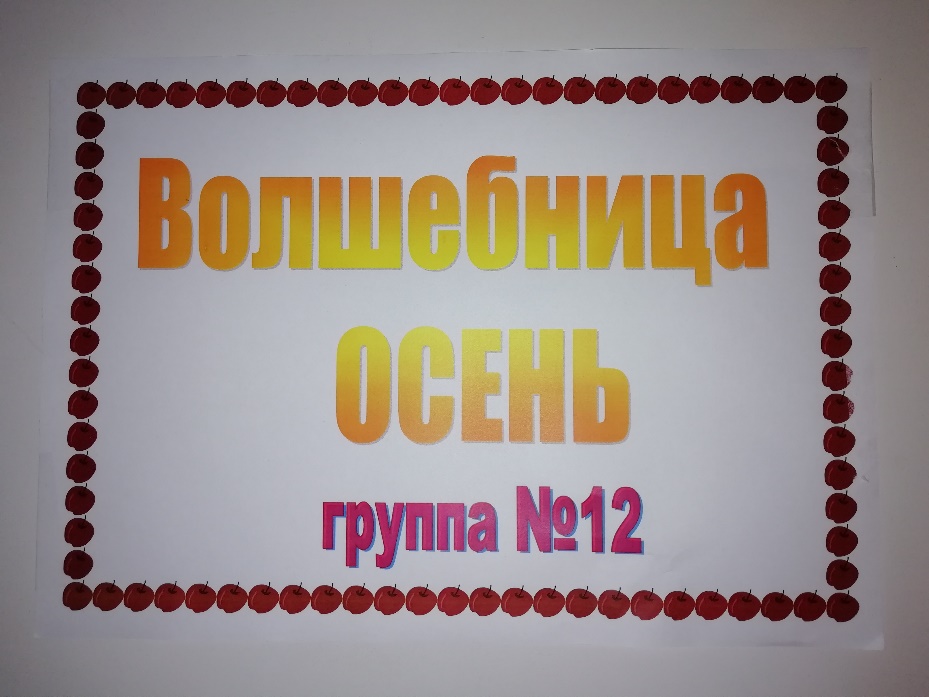           Золотая осень - удивительная пора, когда природа, щедро одаряя все вокруг яркой палитрой красок, создает неповторимо прекрасные шедевры в желто-багряных тонах.     В нашем ДОУ в октябре прошел конкурс творческих работ на тему «Осень, осень, в гости просим!», в котором приняли участие 9 семей из нашей группы. Свою выставку мы назвали «Волшебница Осень!»Благодарим всех участников конкурса за чудесные работы!У нас 3 победителя!!! 

     Предлагаем Вам поделиться осенним настроением и насладиться прекрасными совместными творениями наших ребят и их родителей!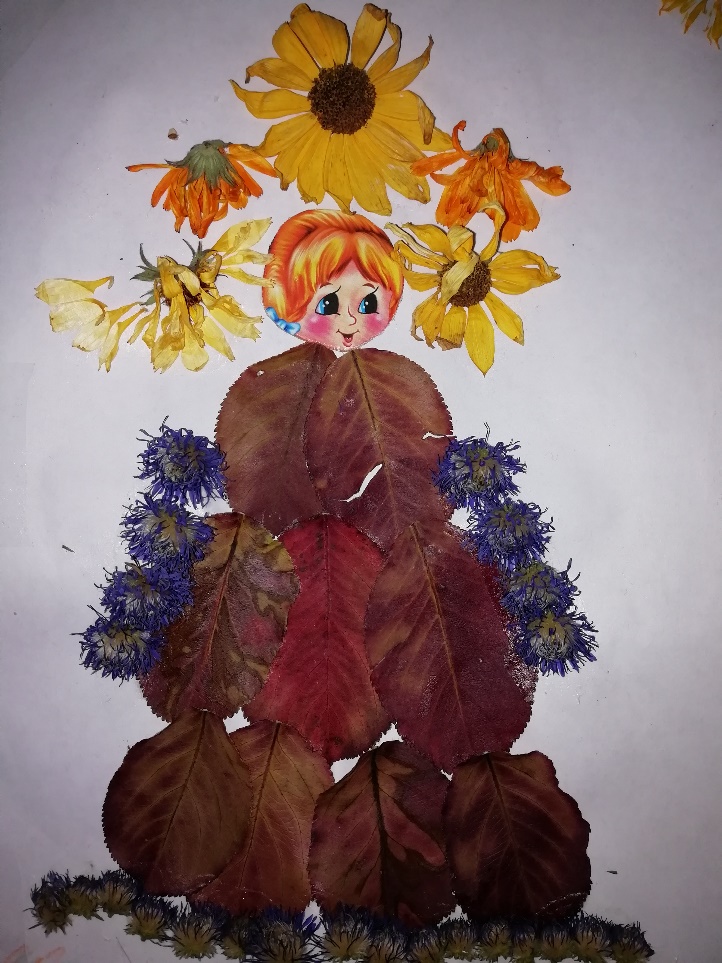 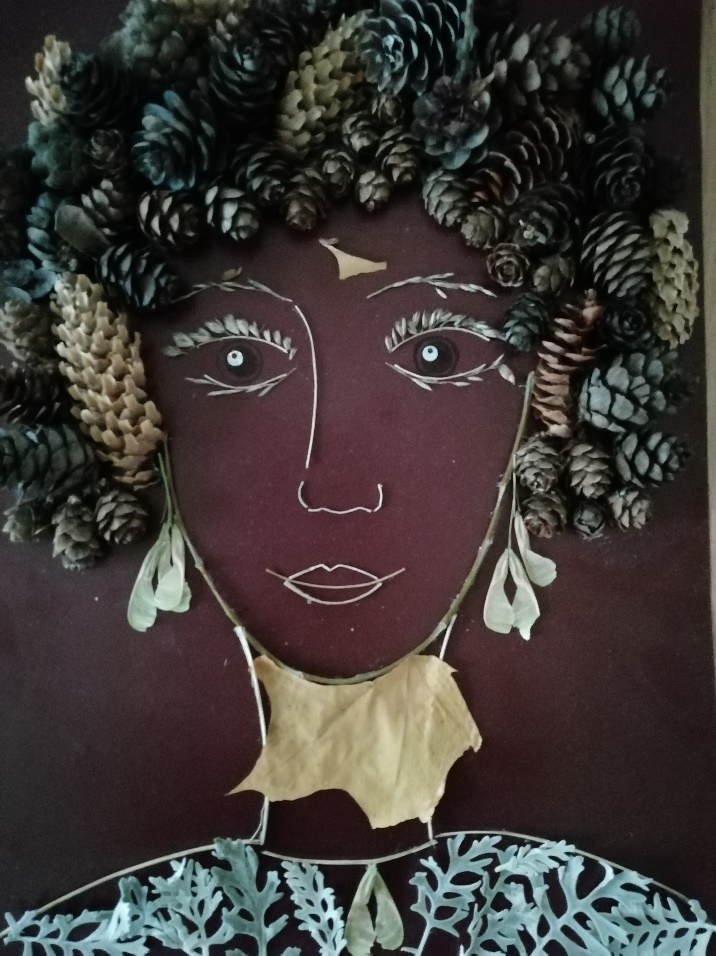 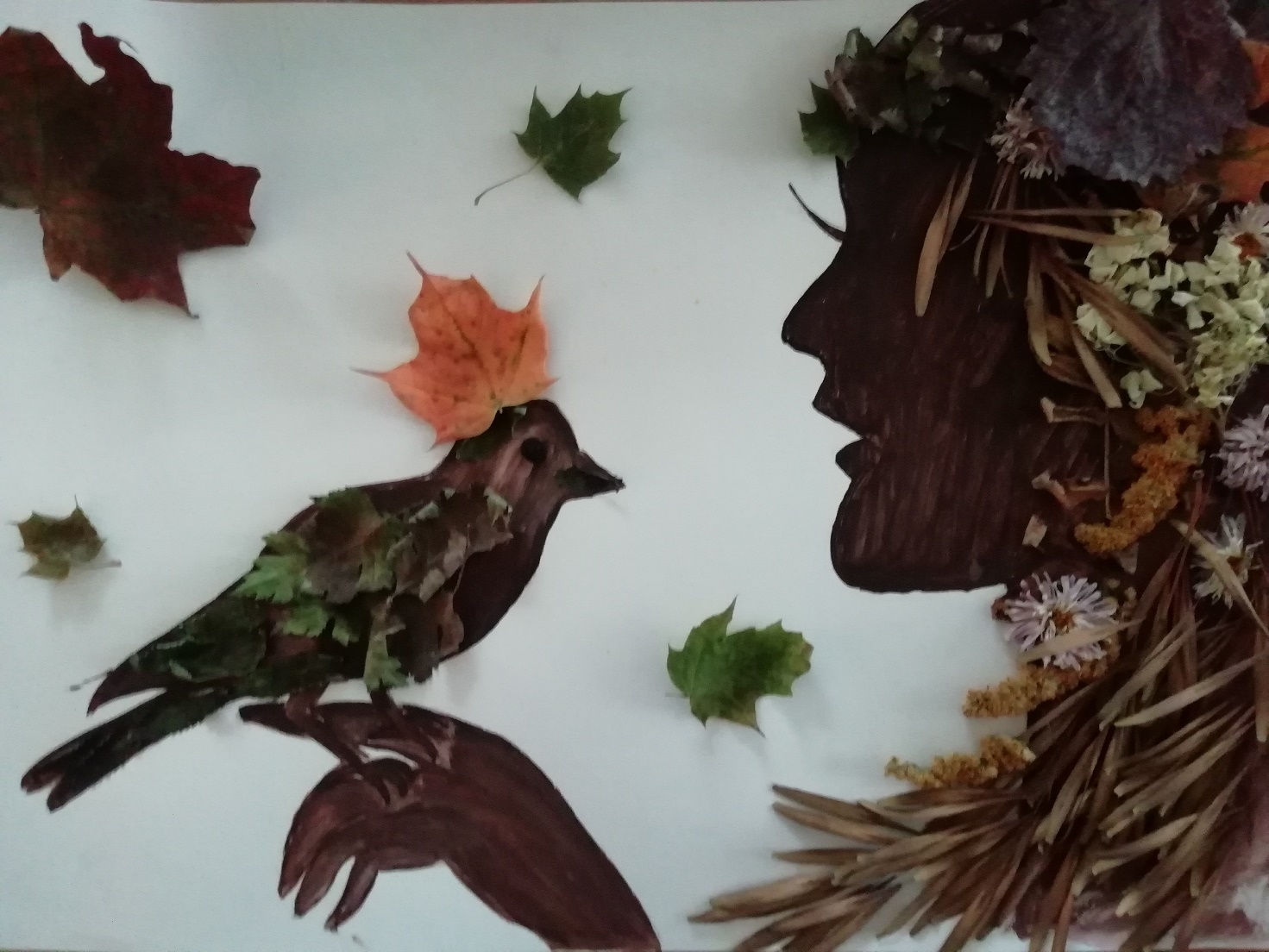 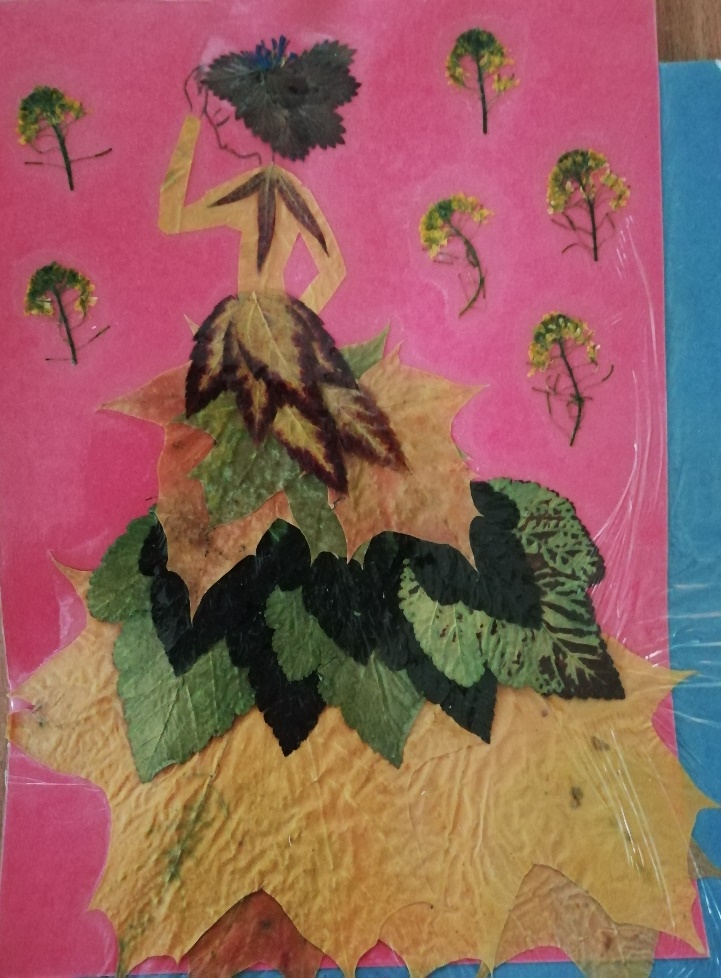 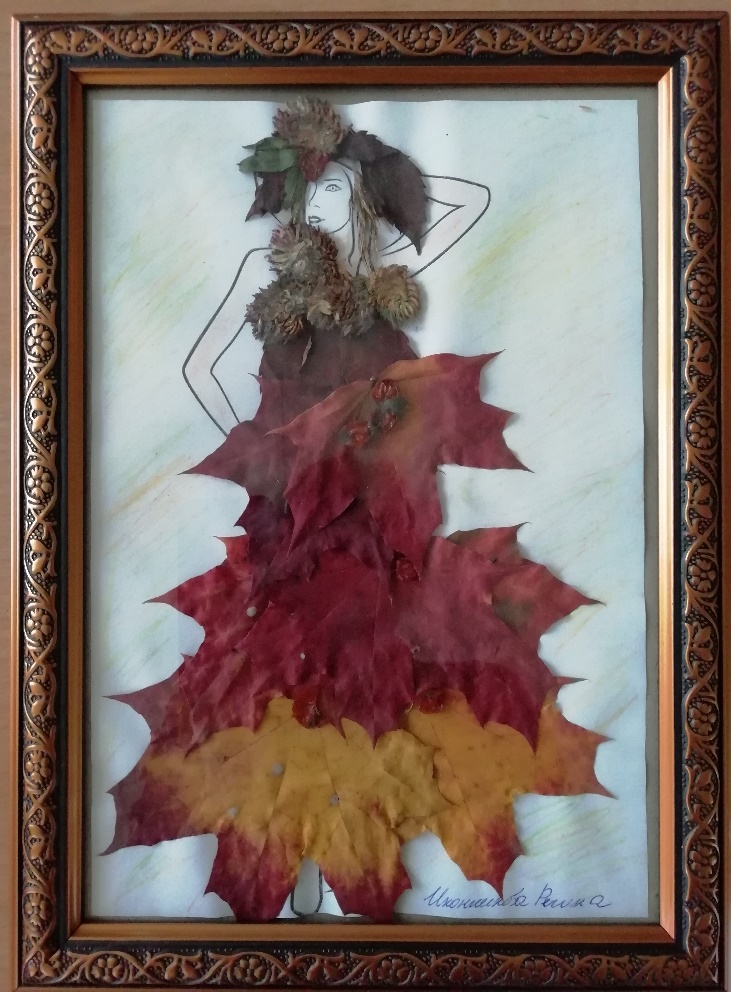 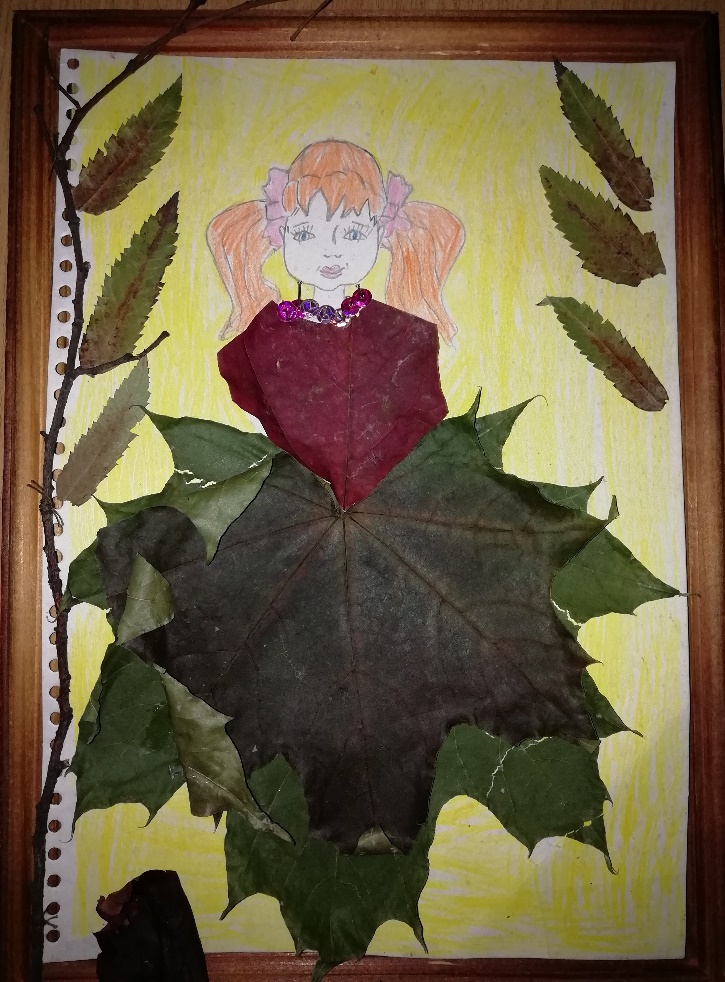 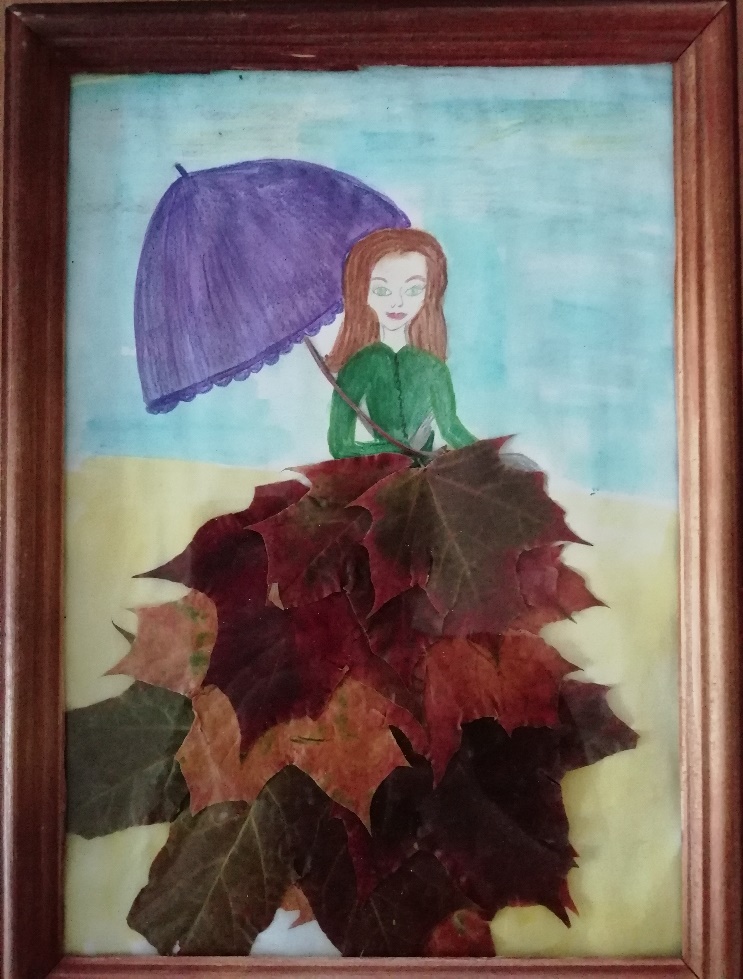 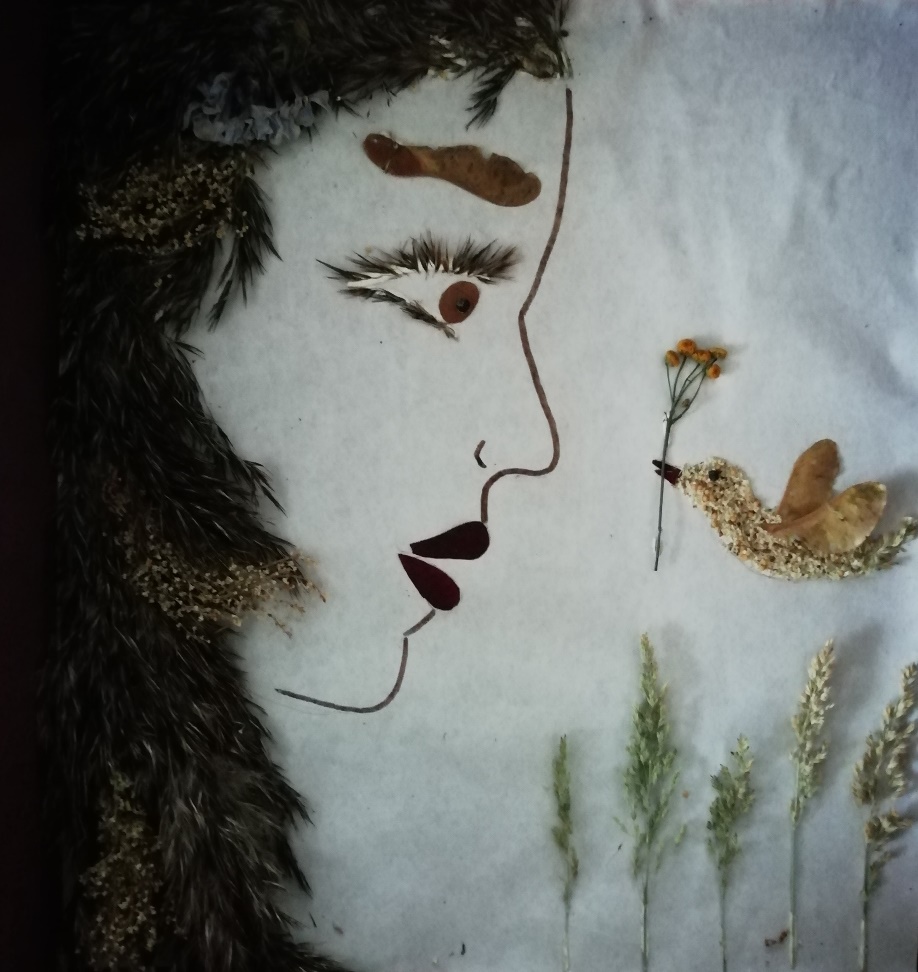 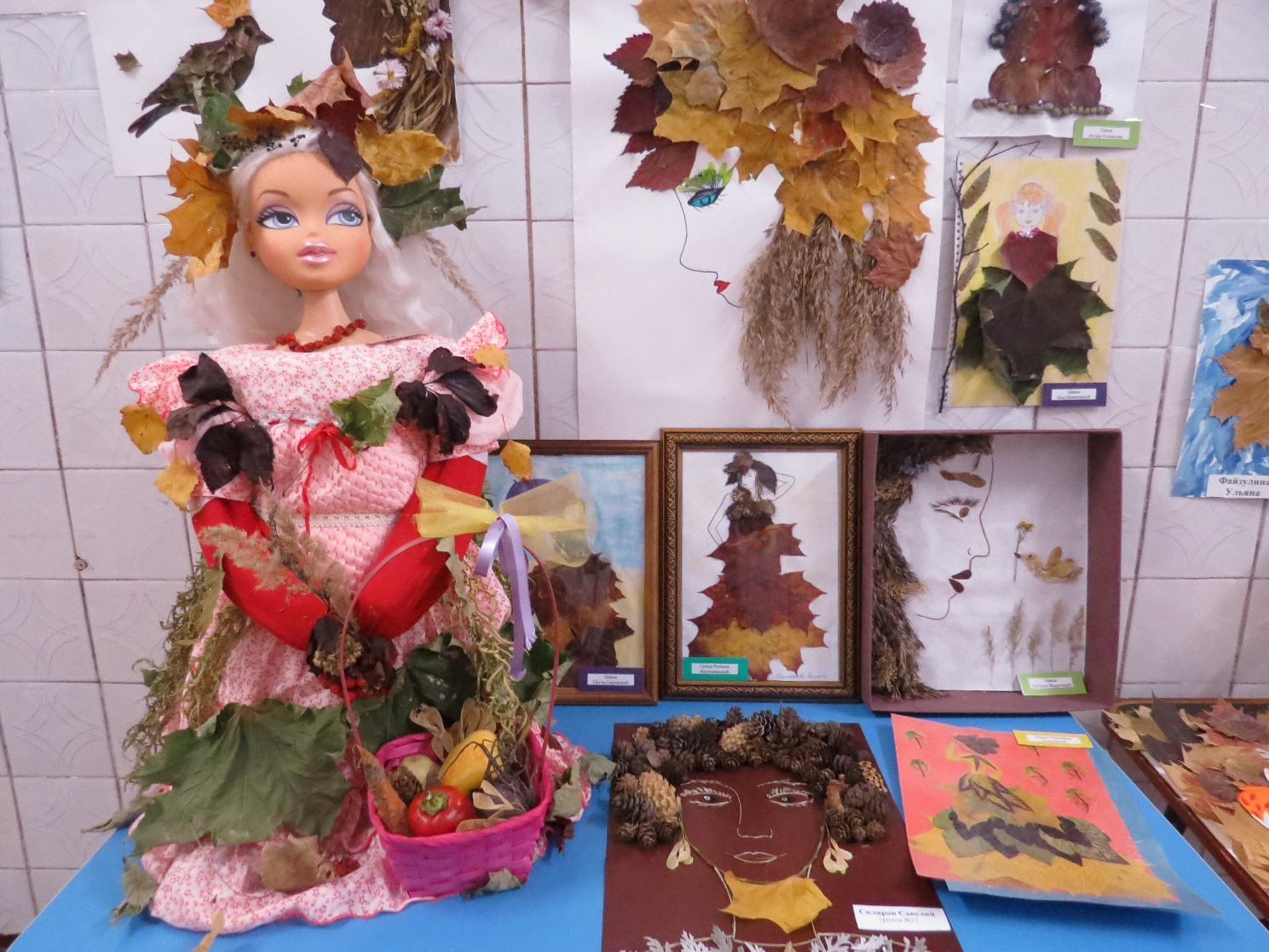 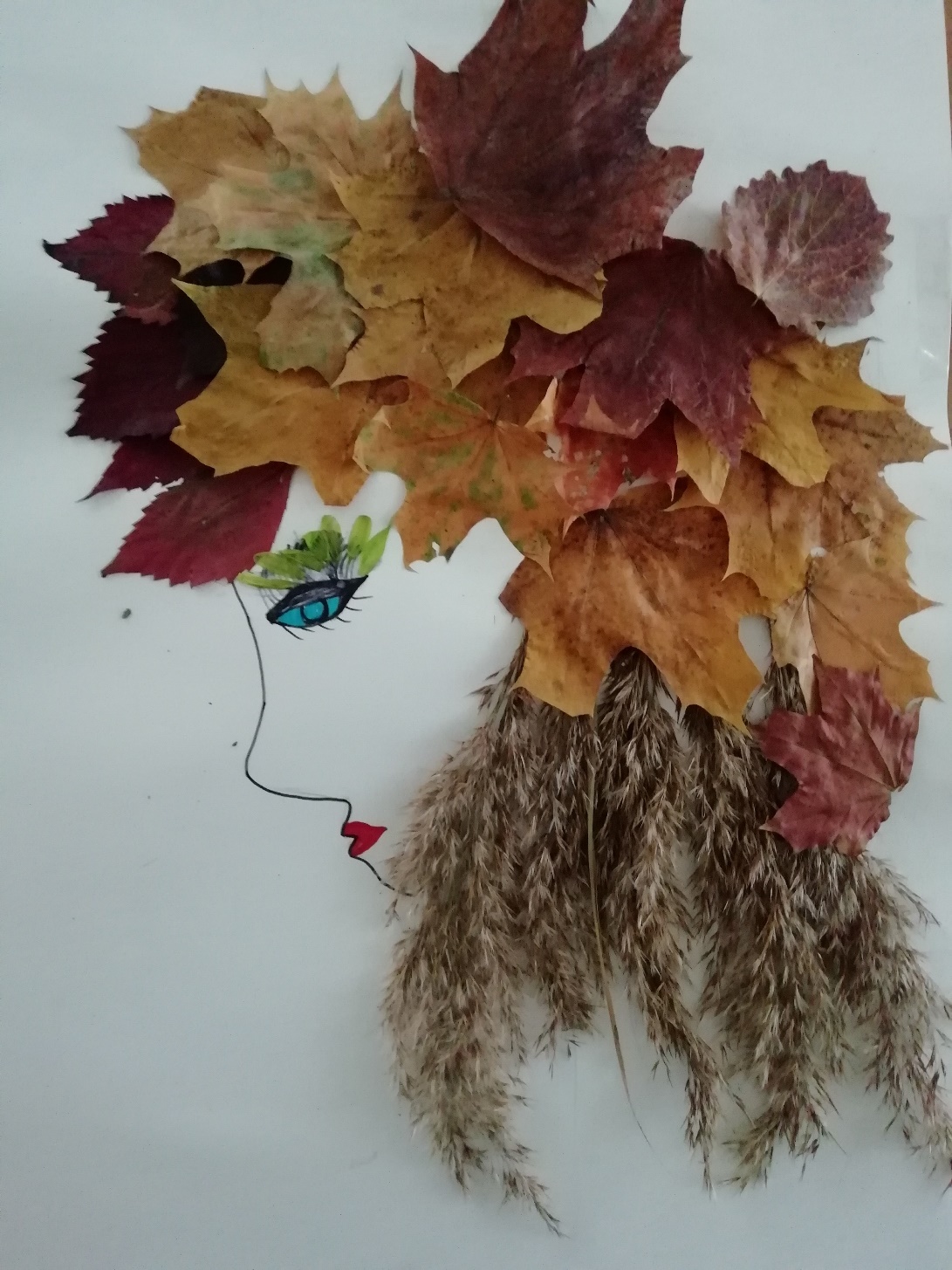         А эта прекрасная фея Осень – коллективная работа наших детей!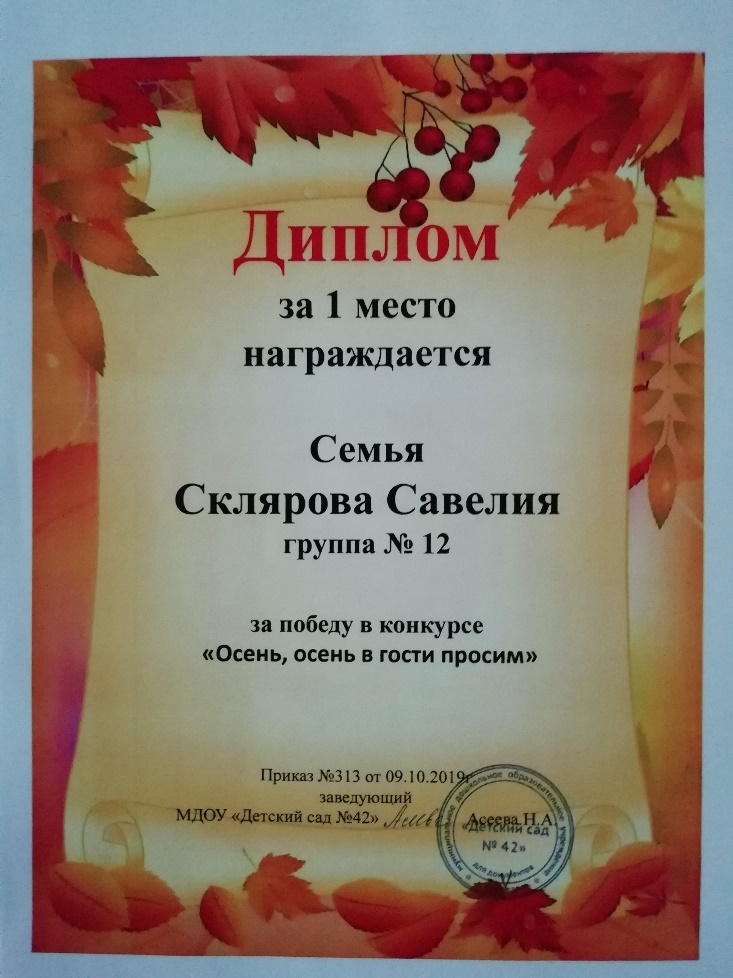 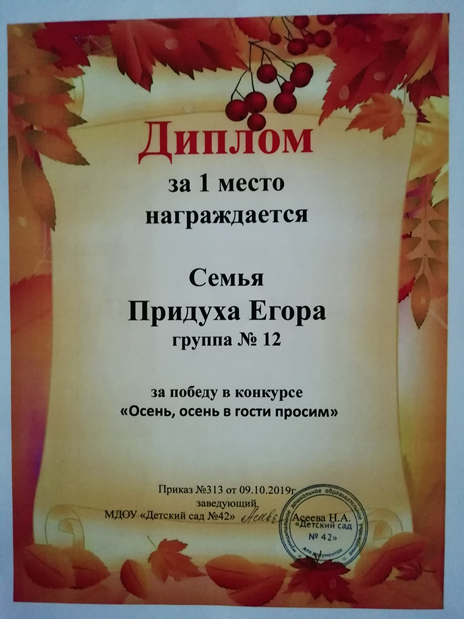 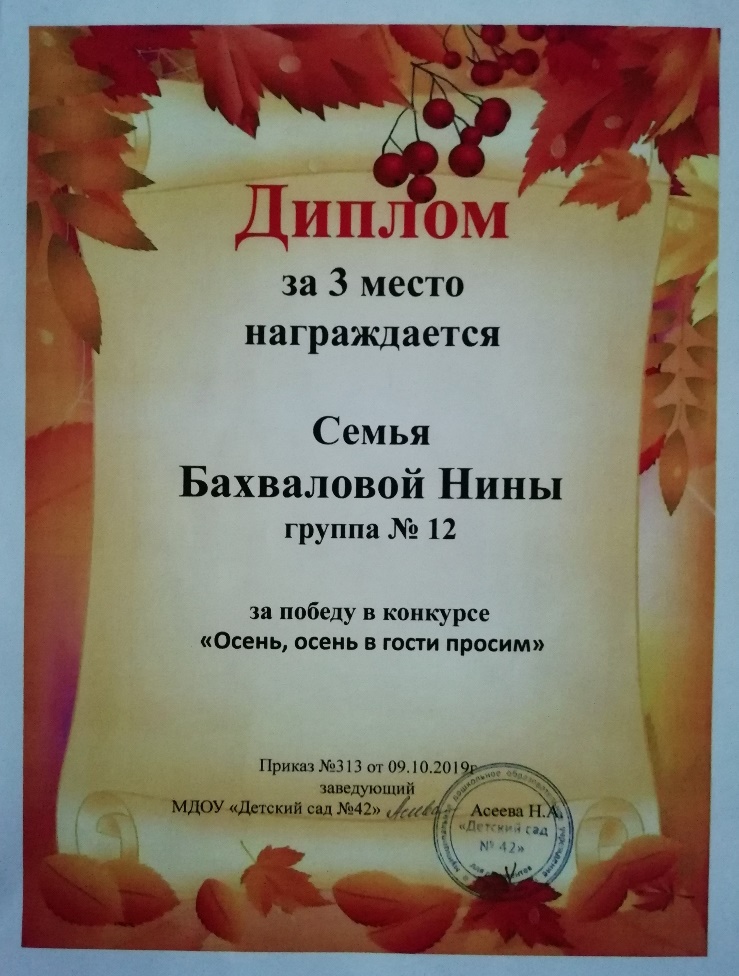 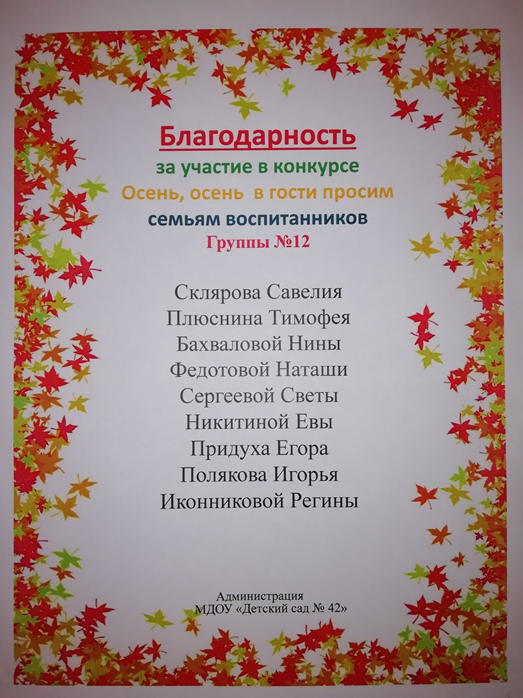 